Sayı :                                                                                                                            …/…/…Konu : Kapanış Toplantısı Daveti……  DEKANLIĞINA / BAŞKANLIĞINA… Yılı İç Denetim Programı gereğince, Fakültenizin/Başkanlığınızın … yılı …. İşlemlerine ilişkin süreçlerin mevcut durumunun incelenmesi ve kontrollerin varlığının, yeterliliğinin ve etkinliğinin değerlendirilmesini konu alan "… yılı …. İşlemlerinin …. Denetimi '' ön çalışma ve saha çalışmaları…/…/… – …/…/… tarihleri arasında İç Denetim Birimimizce gerçekleştirilmiştir.Denetim sonucunda düzenlenen bulgular, aşağıda adı soyadı ve unvanı belirtilen personelin katılımıyla …/…./…. tarihinde saat .:..'da ….Toplantı Odasında yapılacak ''Kapanış Toplantısı''nda görüşülmek ve öneriler geliştirilmek üzere ekte gönderilmiştir.Bahsi geçen toplantı;…..…………Katılımları ile yapılacaktır.Belirtilen tarih ve saatte yapılacak olan toplantıya ilgililerin katılımının sağlanmasını, Bulgu Paylaşım Formlarının …/…/… tarihine kadar cevaplanarak İç Denetim Birimine gönderilmesi hususunda;Gereğini rica ederim.                                                                                       …                                                                                         RektörEk: Bulgu Paylaşım Formu (… adet - … sayfa)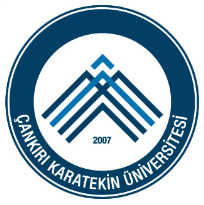 T.C.ÇANKIRI KARATEKİN ÜNİVERSİTESİİç Denetim BirimiREFERANS NUMARASIT.C.ÇANKIRI KARATEKİN ÜNİVERSİTESİİç Denetim Birimi4.2